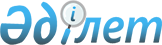 О внесении изменений в приказ Министра национальной экономики Республики Казахстан от 27 февраля 2017 года № 86 "Об утверждении Правил действия согласительной комиссии и ее состава"Приказ Министра национальной экономики Республики Казахстан от 11 сентября 2020 года № 63. Зарегистрирован в Министерстве юстиции Республики Казахстан 15 сентября 2020 года № 21204
      ПРИКАЗЫВАЮ:
      1. Внести в приказ Министра национальной экономики Республики Казахстан от 27 февраля 2017 года № 86 "Об утверждении Правил действия согласительной комиссии и ее состава" (зарегистрирован в Реестре нормативных правовых актов за № 14936, опубликован 11 апреля 2017 года в Эталонном контрольном банке нормативных правовых актов Республики Казахстан) следующие изменения:
      в Правилах действия согласительной комиссии и ее состава, утвержденных указанным приказом:
      пункт 2 изложить в следующей редакции:
      "2. В настоящих Правилах используются следующие основные понятия:
      1) Согласительная комиссия – комиссия, которая создается в целях рассмотрения проектов заключений по результатам расследований нарушений законодательства Республики Казахстан в области защиты конкуренции в отношении Национального Банка Республики Казахстан на предмет их полноты и качества приведенных в них доказательств фактов нарушения законодательства Республики Казахстан в области защиты конкуренции с приглашением на заседание лиц, участвующих в расследовании;
      2) рабочий орган – структурное подразделение ведомства антимонопольного органа.";
      пункт 4 изложить в следующей редакции:
      "4. Согласительная комиссия в пределах своей компетенции:
      1) рассматривает проекты заключений по итогам расследований нарушений законодательства Республики Казахстан в области защиты конкуренции в отношении Национального Банка Республики Казахстан в срок не более пяти календарных дней со дня внесения на предмет их полноты и качества приведенных в них доказательств фактов нарушения;
      2) вносит должностному лицу (должностным лицам), проводящему (проводящим) расследование, свои замечания и рекомендации по результатам рассмотрения проекта заключения;
      3) рассматривает мотивированное заключение должностного лица (должностных лиц), проводящего (проводящих) расследование;
      4) вносит замечания и рекомендации должностному лицу (должностным лицам), проводящему (проводящим) расследование по результатам рассмотрения мотивированного заключения;
      5) привлекает на безвозмездной основе экспертов, специалистов соответствующего профиля из государственных органов, общественных объединений, ассоциаций (союзов) по вопросам компетенции Согласительной комиссии, в том числе для участия в заседаниях Согласительной комиссии;
      6) осуществляет иные права, необходимые для осуществления возложенных на Согласительную комиссию функций.";
      пункты 9 и 10 исключить;
      пункт 11 изложить в следующей редакции:
      "11. Рабочим органом не позднее, чем за два рабочих дня до даты заседания Согласительной комиссии, вносятся на рассмотрение Согласительной комиссии копия обращения Национального Банка Республики Казахстан, проект заключения по итогам расследования нарушений законодательства Республики Казахстан в области защиты конкуренции в отношении Национального Банка Республики Казахстан.";
      пункт 12 исключить;
      пункт 14 изложить в следующей редакции:
      "14. В случае принятия замечаний к проекту заключения должностным лицом (должностными лицами), проводящим (проводящими) расследование, осуществляется его доработка и в срок не позднее пяти календарных дней с момента получения замечаний и предложений повторно представляется на рассмотрение Согласительной комиссии.
      В случае несогласия с замечаниями и рекомендациями Согласительной комиссии должностное лицо (должностные лица), проводящее (проводящие) расследование, формирует (формируют) мотивированное заключение, которое подлежит рассмотрению Согласительной комиссией.
      Решение ведомства антимонопольного органа об утверждении заключения принимается в случае отсутствия замечаний Согласительной комиссии к проекту заключения и оформляется приказом ведомства антимонопольного органа в срок не более десяти календарных дней со дня завершения расследования.";
      подпункты 2), 3) и 4) пункта 19 изложить в следующей редакции:
      "2) руководитель ведомства антимонопольного органа, заместитель председателя Согласительной комиссии;
      3) заместитель руководителя ведомства антимонопольного органа;
      4) руководитель юридической службы ведомства антимонопольного органа;".
      2. Комитету по защите и развитию конкуренции в установленном законодательством Республики Казахстан порядке обеспечить:
      1) государственную регистрацию настоящего приказа в Министерстве юстиции Республики Казахстан;
      2) размещение настоящего приказа на интернет-ресурсе Министерства национальной экономики Республики Казахстан;
      3) в течение десяти рабочих дней после государственной регистрации настоящего приказа в Министерстве юстиции Республики Казахстан представление в Юридический департамент Министерства национальной экономики Республики Казахстан сведений об исполнении мероприятий, предусмотренных подпунктами 1) и 2) настоящего пункта.
      3. Контроль за исполнением настоящего приказа возложить на курирующего вице-министра национальной экономики Республики Казахстан.
      4. Настоящий приказ вводится в действие по истечении десяти календарных дней после дня его первого официального опубликования.
      "СОГЛАСОВАН"
Национальный Банк
Республики Казахстан
					© 2012. РГП на ПХВ «Институт законодательства и правовой информации Республики Казахстан» Министерства юстиции Республики Казахстан
				
      Министр национальной экономики
Республики Казахстан 

Р. Даленов
